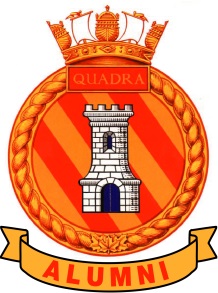 2017 AGM InformationUpdated: 28 July 2017Friday, August 11, 2017: 1830 - Meet and Greet at the Westerly Hotel (1590 Cliffe Ave. Courtenay)- Dress is informal Ballroom opens at 1830 - No host bar - Membership table, kit shop, and past years photo albums available	- Snacks served at 2100	- Last call is 2330, bar closes at 0000, room must be cleared by 0030Saturday 12 August 20170900	Open brow for Alumni members to attend AGM and other meetings1000	Alumni AGM and Annual Operating meeting onboard Quadra1200	Lunch at galley - $12.50 cash or debit – purchase your ticket on the cadet side then eat on the officer side1300	Brow open to general public for CANADA 150 celebrations. For the general public there will be various displays and a schedule will be posted of timings and events. Some of the cadet displays are as follows: Marksmanship, Naval Field Gun, Jackstay. A comprehensive general public schedule will be available closer to the date1330	Ceremony of the Flags (Quadra Alumni Reviewing Officer)1430	Activities for Alumni and families only:Guided tour of HMCS QUADRAWhaler Sail (Sign up at table)Jetty Jump (1500)Motor Work Boat tour up Courtenay River (Approximately 80 minute round trip) A second MWB would be available if necessary.Miniature GolfFor the MWB tour (Sat or Sun) and PCT tour (Sunday only) you must be a current member of HMCS QUADRA alumni and sign up on the list1630	Brow closed to all visitors1800 - Ballroom opens at the Westerly Hotel (1590 Cliffe Ave. Courtenay) bar available1900 - Buffet Supper commences- Last call for the bar is 2330 pm and bar closes at 0000, room must be cleared by 0030Friday and Saturday evening events will have some aspect of fund raising for the Alumni and the Quadra Educational Foundation.Sunday 13 August 2017 For Sunday events you must sign up on SATURDAY at table to allow a visitor access list to be made for signing in on Sunday as this is for Alumni only and HMCS QUADRA is not open to general public.0930	Alumni PCT alongside tour by LCdr Darrell Dudley1015	Alumni Motor Work Boat tour up Courtenay River (Approximately 80 minute round trip). A second MWB would be available if necessary1145	Brow closed to all visitorsIf you know that you will be attending please show your interest through the Alumni webpage. Dinner on Saturday will be $55.00 per person;  advance payment to secure your seat at the dinner is required and can be submitted via the Pay Pal link on the Alumni website www.quadraalumni.com or by sending a cheque to the Alumni at 101 – 360 Goldstream Avenue, Victoria, BC  V9B 2W3 c/o Charlie Cornforth.  Deadline for dinner prepayment in 31 July 17.The menu for the dinner is posted separately on the Alumni website www.quadraalumni.com Please contact an Executive member of the alumni if you have any questions, comments or suggestions. The President of the Alumni can be reached at (rkhine@shaw.ca). Thank you for your continued support of HMCS Quadra and the Quadra Alumni.